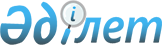 Қазақстан Республикасының аумағында еңбек қызметін жүзеге асыру үшін шетелдік жұмыс күшін тартуға 2020 жылға арналған квотаны белгілеу туралы
					
			Күшін жойған
			
			
		
					Қазақстан Республикасы Үкіметінің 2019 жылғы 27 желтоқсандағы № 984 қаулысы. Күші жойылды - Қазақстан Республикасы Үкіметінің 2020 жылғы 11 қыркүйектегі № 575 қаулысымен
      Ескерту. Күші жойылды - ҚР Үкіметінің 11.09.2020 № 575 қаулысымен.
      "Халықты жұмыспен қамту туралы" 2016 жылғы 6 сәуірдегі Қазақстан Республикасының Заңы 32-бабының 1 және 4-тармақтарына сәйкес Қазақстан Республикасының Үкіметі ҚАУЛЫ ЕТЕДІ:
      1. Қазақстан Республикасының аумағында еңбек қызметін жүзеге асыру үшін шетелдік жұмыс күшін тартуға 2020 жылға арналған квота жұмыс күшінің санына шаққанда проценттік қатынаста:
      1) осы қаулыға қосымшаға сәйкес экономикалық қызмет түрлері бойынша;
      2) еңбекші иммигранттарды тартуға 3,9 % мөлшерінде белгіленсін.
      2. Осы қаулы алғашқы ресми жарияланған күнінен кейін күнтізбелік он күн өткен соң қолданысқа енгізіледі. Қазақстан Республикасының аумағында еңбек қызметін жүзеге асыру үшін шетелдік жұмыс күшін тартуға 2020 жылға арналған квота
					© 2012. Қазақстан Республикасы Әділет министрлігінің «Қазақстан Республикасының Заңнама және құқықтық ақпарат институты» ШЖҚ РМК
				
      Қазақстан Республикасының
Премьер-Министрі 

А. Мамин
Қазақстан Республикасы
Үкіметінің
2019 жылғы 27 желтоқсандағы
№ 984 қаулысына
қосымша
Р/с

№

Экономикалық қызмет түрі

Жұмыс күшіне шаққанда %

1
Құрылыс
0,1174 %
2
Тау-кен өндіру өнеркәсібі және карьерлерді қазу
0,0284 %
3
Өңдеу өнеркәсібі
0,0302 %
4
Электрмен жабдықтау, газ, бу беру және ауаны баптау
0,0018 %
5
Сумен жабдықтау; кәріз жүйесі, қалдықтарды жинауды және бөлуді бақылау
0,0004 %
6
Ауыл, орман және балық шаруашылығы
0,0217 %
7
Көтерме және бөлшек сауда; автомобильдер мен мотоциклдерді жөндеу
0,0086 %
8
Көлік және қоймаға жинау
0,0057 %
9
Тұру және тамақтану бойынша көрсетілетін қызметтер
0,0072 %
10
Ақпарат және байланыс
0,0025 %
11
Қаржы және сақтандыру қызметі
0,0017 %
12
Жылжымайтын мүлікпен жасалатын операциялар
0,0008 %
13
Кәсіптік, ғылыми және техникалық қызмет
0,0272 %
14
Әкімшілік және қосалқы қызмет көрсету саласындағы қызмет
0,0528 %
15
Білім беру
0,0020 %
16
Денсаулық сақтау және әлеуметтік көрсетілетін қызметтер
0,0022 %
17
Өнер, ойын-сауық және демалыс
0,0006 %
18
Өзге де көрсетілетін қызмет түрлерін ұсыну
0,0070 %
19
Мемлекеттік басқару және қорғаныс; міндетті әлеуметтік қамсыздандыру
0,00001 %
Жиыны
0,32 %
